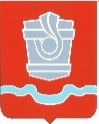 Городской Совет депутатовмуниципального образования город НовотроицкОренбургской областишестого созываРЕШЕНИЕ27 апреля 2024 года						                               № 461О внесении изменения в решение городского Совета депутатов от 28 июля 2020 года № 775 «Об утверждении положения «О земельном налоге на территории муниципального образования город Новотроицк» В соответствии с Налоговым кодексом Российской Федерации, на основании пункта 3 части 10 статьи 35 Федерального закона от 06 октября 2003 года № 131-ФЗ «Об общих принципах организации местного самоуправления в Российской Федерации», положением «О бюджетном процессе в муниципальном образовании город Новотроицк», утвержденного решением городского Совета депутатов от 26 февраля 2020 года № 732, руководствуясь пунктом 3 части 1 статьи 23 Устава муниципального образования город Новотроицк Оренбургской области, городской Совет депутатов РЕШИЛ: 1. Внести в решение городского Совета депутатов от 28 июля 2020 года  № 775 «Об утверждении положения «О земельном налоге на территории муниципального образования город Новотроицк» (далее – решение) изменение, дополнив пункт 1 части 1 статьи 4 приложения к решению подпунктом «ж» следующего содержания:  «ж) в отношении земельных участков, расположенных на территории муниципального образования город Новотроицк в границах зоны чрезвычайной ситуации природного или техногенного характера, определенных указом Губернатора Оренбургской области от 04 апреля         2024 года № 103-ук «О введении на территории Оренбургской области режима чрезвычайной ситуации регионального характера»:- физические лица, включенные в списки граждан, которым была оказана финансовая помощь в связи с полной или частичной утратой ими имущества первой необходимости в результате чрезвычайной ситуации, обусловленной прохождением весеннего паводка на территории Оренбургской области в 2024 году, утвержденные Губернатором Оренбургской области, за налоговый период 2023 года;- организации, включенные в перечень юридических лиц, индивидуальных предпринимателей, а также самозанятых граждан, пострадавших в связи с чрезвычайной ситуацией, сложившейся на территории Оренбургской области в результате весеннего паводка 2024 года, утверждаемый министерством экономического развития, инвестиций, туризма и внешних связей Оренбургской области, за налоговый период 2024 года.». 2. Контроль исполнения настоящего решения возложить на заместителя главы муниципального образования город Новотроицк – начальника финансового управления Савинцеву Т.Ю. и постоянную комиссию городского Совета депутатов по финансам и экономике.     3. Решение вступает в силу после его официального опубликования в газете «Гвардеец труда».  Глава муниципального образования               Председатель городского Совета город Новотроицк				      депутатов муниципального							                образования город Новотроицк                                 Д.А. Меньшиков      		                          И.А. Филиппов